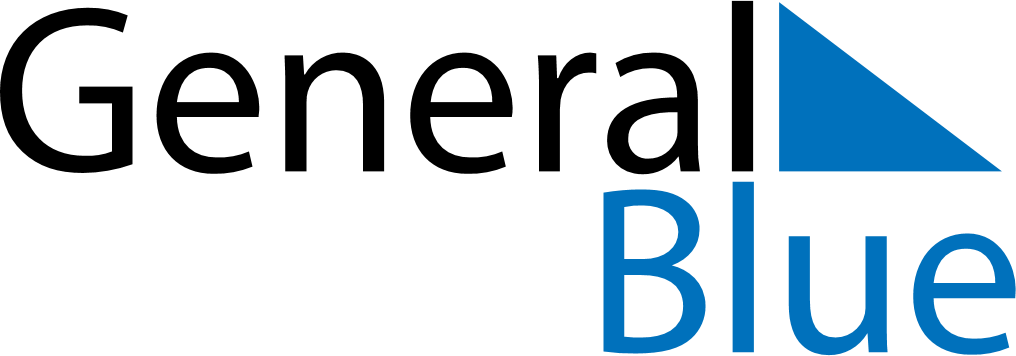 Q2 of 2025PhilippinesQ2 of 2025PhilippinesQ2 of 2025PhilippinesQ2 of 2025PhilippinesQ2 of 2025PhilippinesQ2 of 2025PhilippinesQ2 of 2025PhilippinesApril 2025April 2025April 2025April 2025April 2025April 2025April 2025April 2025April 2025MondayTuesdayTuesdayWednesdayThursdayFridaySaturdaySunday11234567889101112131415151617181920212222232425262728292930May 2025May 2025May 2025May 2025May 2025May 2025May 2025May 2025May 2025MondayTuesdayTuesdayWednesdayThursdayFridaySaturdaySunday123456678910111213131415161718192020212223242526272728293031June 2025June 2025June 2025June 2025June 2025June 2025June 2025June 2025June 2025MondayTuesdayTuesdayWednesdayThursdayFridaySaturdaySunday1233456789101011121314151617171819202122232424252627282930Apr 9: Day of ValorJun 19: José Rizal’s birthdayApr 17: Maundy ThursdayJun 26: Islamic New YearApr 18: Good FridayApr 19: Easter SaturdayApr 20: Easter SundayApr 27: Lapu-Lapu DayMay 1: Labour DayJun 6: Feast of the Sacrifice (Eid al-Adha)Jun 12: Independence Day